г. Петропавловск-Камчатский		                                            27.09.2021О переоформлениилицензииВ соответствии с пунктами 12, 19 статьи 19 Федерального закона от 22.11.1995 № 171-ФЗ «О государственном регулировании производства и оборота этилового спирта, алкогольной и спиртосодержащей продукции и об ограничении потребления (распития) алкогольной продукции», положением о Министерстве экономического развития и торговли Камчатского края, утвержденным постановлением Правительства Камчатского края  от  27.12.2012 № 590-П, на основании заявления от 16.09.2021 о переоформлении лицензии, представленного обществом с ограниченной ответственностью «Финансист» (ИНН 4105045408, КПП 410501001, ОГРН 1154177001978, место нахождения общества: Камчатский край, Елизовский м.р-н, Елизовское городское поселение, г. Елизово, ул. 40 лет Октября, д. 10), в связи с изменением позиций по указанному в лицензии месту нахождения обособленного подразделения.ПРИКАЗЫВАЮ:Переоформить лицензию с регистрационным номером 41РПА0000687 на розничную продажу алкогольной продукции ООО «Финансист» с  27  сентября  2021 года путем внесения в государственный сводный реестр выданных лицензий записи о переоформлении лицензии с сохранением при этом указанного в лицензии срока ее действия (с 16.10.2018 по 15.10.2021).Прекратить с 27 сентября 2021 года действие бланка 41 № 00000696 от 16.10.2018, выданного ООО «Финансист», на розничную продажу алкогольной продукции.3. Действие настоящего приказа довести до сведения:- Управления Федеральной налоговой службы по Камчатскому краю;- ООО «Финансист».4. Контроль за исполнением настоящего приказа возложить на заместителя министра - начальника отдела торговли, лицензирования и контроля алкогольной продукции Бакнину О.Н.И.о. Министра 		  	  					        И.Э. Мандрик           Исп.: Плеханова Т.П. 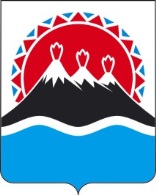 МИНИСТЕРСТВО ЭКОНОМИЧЕСКОГО РАЗВИТИЯ И ТОРГОВЛИ КАМЧАТСКОГО КРАЯ(Минэкономразвития Камчатского края)ПРИКАЗ № 455-Т